Группа № 7 воспитатели: Сокова С.Н., Чернышова Е.А.Рисование «Божья коровка»БОЖЬЯ КОРОВКА      Жила-была божья коровка. Вышла однажды она из своего домика и увидела яркое солнышко. И оно увидело божью коровку. Улыбнулось и пощекотало ее теплыми лучиками. А когда солнышко осветило спинку божьей коровки, то все увидели, что у нее нет пятнышек. Все насекомые в округе стали над ней посмеиваться.- Какая же ты божья коровка, если у тебя нет черных пятнышек, - говорили они.- Да ты просто красный жук, - вторили другие. Даже солнышко скрылось за тучи. И божья коровка заплакала, но тут солнышко снова выглянуло. Божья коровка перестала плакать, подставила солнышку личико, и они стали улыбаться друг другу.Давайте поможем божьей коровки найти черные пятнышки. Сейчас  с вами нарисуем божью коровку с черными пятнашками. Согласны? Но сначала  сделаем физкультминутку.Физкультминутка «Божьи коровки».Мы божьи коровки (прыжки) -Быстрые и ловкие (бег на месте)!По травке сочной мы ползем (волнообразные движения руками),А после в лес гулять пойдем (идем по кругу).В лесу черника (тянемся вверх) и грибы (приседаем)…Устали ноги от ходьбы (наклоны)!И кушать мы давно хотим (гладим животик)…Домой скорее полетим («летим» нас свои места)!Практическая часть:Вырезать из зеленой бумаги листик и нарисовать на нем небольшой кружок. Этот кружок мы превратим в божью коровку –  закрашиваем красной гуашью с помощью кисточки и даем высохнуть.   Вместе с ребенком, черной гуашью,  нарисовать голову  полукругом, раскрасить. Разделить черной линией тело насекомого пополам. Взять ватную палочку и нанести черные пятнышки на тело. Ватной палочкой сделать по три черные лапки с каждой стороны туловища, у головы пририсовать усики. На подсохшей голове нарисовать ватной палочкой белые глазки и белые щечки. Божья коровка готова!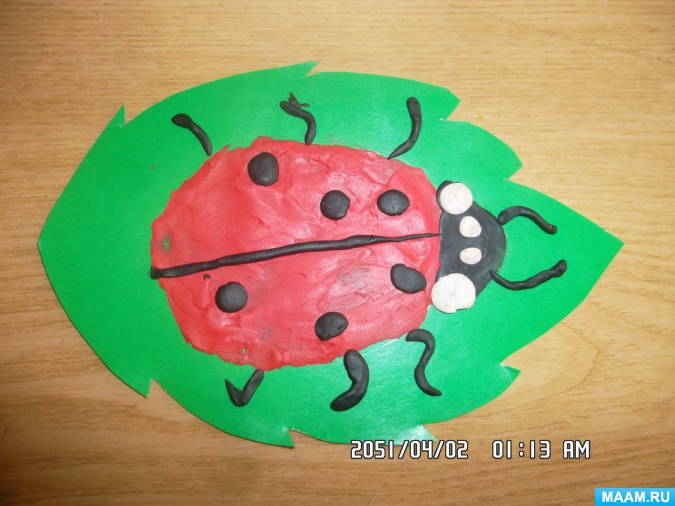 